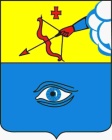 ПОСТАНОВЛЕНИЕ___22.10.2019_____                                                                             № __25/17_ г. ГлазовОб утверждении Перечня автомобильных дорог общего пользования  местного значения  муниципального образования «Город Глазов»В соответствии с Федеральным законом от 06.10.2003 года № 131-ФЗ «Об общих принципах организации местного самоуправления в Российской Федерации», Федеральным законом от 08.11.2007 года № 257-ФЗ «Об автомобильных дорогах и дорожной деятельности в Российской Федерации и о внесении изменений в отдельные законодательные акты Российской Федерации», руководствуясь Уставом муниципального образования «Город Глазов»,ПОСТАНОВЛЯЮ:Утвердить прилагаемый Перечень автомобильных дорог общего пользования местного значения муниципального образования «Город Глазов».Управлению ЖКХ организовать содержание автомобильных дорог общего пользования местного значения муниципального образования «Город Глазов» согласно Перечню.Признать утратившим силу постановление Администрации города Глазова от 15.10.2018 года № 25/18 «Об утверждении Перечня автомобильных дорог общего пользования местного значения муниципального образования «Город Глазов».Настоящее постановление подлежит официальному опубликованию.Контроль за исполнением настоящего постановления возложить на заместителя Главы  Администрации города Глазова по вопросам строительства, архитектуры и жилищно-коммунального хозяйства  С.К. Блинова.                                                                                                                                                                                     Утвержден                                                                                                                                                                                      Постановлением Администрации                                                                                                                                                                                     города Глазова _22.10.2019 №__25/17__ПЕРЕЧЕНЬ                                     Автомобильных дорог общего пользования местного значения муниципального образования «Город Глазов».Начальник управления жилищно-коммунального хозяйства, наделенногоправами юридического лица,Администрации города Глазова                                                                                          Е.Ю. ШейкоАдминистрация муниципального образования «Город Глазов» (Администрация города Глазова) «Глазкар» муниципал кылдытэтлэн Администрациез(Глазкарлэн Администрациез)Глава города ГлазоваС.Н. Коновалов№п/пНаименование улиц и проездовL, (м)B, (м)S ,(м2)ПокрытиеКатегория а/дорогиКлассИдентификационный номер1ул. Сибирская, в  т.ч. примыкания30009,127303,0(303)АсфальтобетонноеIIIдорога обычного типа94 420 ОП МГ 001232ул. Энгельса, в т.ч.примыкания96988065,5(313,5)АсфальтобетонноеIIIдорога обычного типа94 420 ОП МГ 001473ул. Пряженникова, в т.ч.примыкания1437,5710062,5(341,2)АсфальтобетонноеIIIдорога обычного типа94 420 ОП МГ 00115- от северной кольцевой развязки до ул. Спортивная57516,59487,5АсфальтобетонноеIIдорога обычного типа4пл. Свободы 71518,8813500АсфальтобетонноеIIIдорога обычного типа94 420 ОП МГ 000465ул. Кирова: - от пл. Свободы до ул. Короленко и от ул. Мира до АЗС, в т.ч. примыкания и мост через р. Сыга1541,5817967,7(439)АсфальтобетонноеIIIдорога обычного типа94 420 ОП МГ 00077- От ул. Короленко до ул. Мира, в т.ч. примыкания1450,016,520606(306)АсфальтобетонноеIIдорога обычного типа6ул. Карла Маркса: - от ул. Толстого до дома № 1, в т. ч. примыкания90016,515169,5(319,5)АсфальтобетонноеIIдорога обычного типа94 420 ОП МГ 00076- от ул. Толстого до ул. Молодой гвардии1554,9       814608,8АсфальтобетонноеIIIдорога обычного типа7ул. Молодой гвардия , в т.ч. примыкания68610,47058 (119)АсфальтобетонноеIIIдорога обычного типа94 420 ОП МГ 000958ул. Короленко, в т.ч. примыкания 975,616,816718,9(328)Асфальтобетонное IIдорога обычного типа94 420 ОП МГ 000809ул. Сулимова:-  от северной кольцевой  развязки до ул. Сибирская, в т.ч. примыкания125014,618350(955)Асфальтобетонное IIIдорога обычного типа94 420 ОП МГ 000127- ул. Сулимова от дома № 2 до дома № 2 955052750грунтовое VДорога обычного типа10Привокзальная площадь 100303000Асфальтобетонное IIIдорога обычного типа94 420 ОП МГ 0002611ул. Толстого, в т.ч. примыкания 1376,416,523320,1(621,5)Асфальтобетонное IIдорога обычного типа94 420 ОП МГ 00013212ул. Революции, в т.ч. примыкания 722,66,54945(255)Асфальтобетонное IVдорога обычного типа94 420 ОП МГ 00011813ул. Динамо, в т.ч. примыкания      223,861342,8(600)Асфальтобетонное Vдорога обычного типа94 420 ОП МГ 0006914ул. Буденного, в т.ч. примыкания959,5510,210037,2(270)Асфальтобетонное IVдорога обычного типа94 420 ОП МГ 0000415ул. Мира, в т.ч. примыкания 1229,68,711076,2(360)Асфальтобетонное IIIдорога обычного типа94 420 ОП МГ 0009216ул. Ленина, в т.ч. примыкания 1154,48,710147,4
(136)Асфальтобетонное IIIдорога обычного типа94 420 ОП МГ 0008517ул. Пехтина, в т.ч. примыкания 1568,216,526113,3(238)Асфальтобетонное IIдорога обычного типа94 420 ОП МГ 0000618ул. Глинки, в т.ч. примыкания 1376711882(390)АсфальтобетонноеIIIдорога обычного типа94 420 ОП МГ 0006519ул. Тани Барамзиной,  от ул. Советская доул. Глинки1239,19,111276АсфальтобетонноеIIIдорога обычного типа94 420 ОП МГ 00017ул. Тани Барамзиной,  от ул. Короленко до ул.Белова464,48,03715,2АсфальтобетонноеIIIдорога обычного типа94 420 ОП МГ 00019ул. Тани Барамзиной,  от ул.Глинки до ПЧ 175475,63072,5АсфальтобетонноеIIIдорога обычного типа94 420 ОП МГ 0021820ул. Советская , в т.ч. примыкания2152919894,2(421,2)АсфальтобетонноеIIIдорога обычного типа94 420 ОП МГ 00012421ул. Калинина, в т.ч. примыкания 579,2116408,5(37,5)АсфальтобетонноеIIIдорога обычного типа94 420 ОП МГ 0007522ул.2-я Набережная 7509,87350АсфальтобетонноеIIIдорога обычного типа94 420 ОП МГ 0004823ул. Чепецкая, в т.ч. примыкания 853,876377,6(401)АсфальтобетонноеIIIдорога обычного типа94 420 ОП МГ 00014124мост через р. Чепца 17391557АсфальтобетонноеIVдорога обычного типа94 420 ОП МГ 0002125ул. Белова, в т.ч. примыкания  883,212,611143,7(112)АсфальтобетонноеIIIдорога обычного типа94 420 ОП МГ 0001826ул. Циолковского 1670711690АсфальтобетонноеIIIдорога обычного типа94 420 ОП МГ 00013927Путепровод с транспортными развязками  по ул. Вокзальная9291715793АсфальтобетонноеIVдорога обычного типа94 420 ОП МГ 00015028ул. Пионерская, в т.ч. примыкания 2109715446(683)АсфальтобетонноеI Vдорога обычного типа94 420 ОП МГ 00011129ул. Куйбышева, в т.ч. примыкания 1798814669(285)АсфальтобетонноеIIIдорога обычного типа94 420 ОП МГ 0008430Красногорский тракт 18807,414183АсфальтобетонноеIIIдорога обычного типа94 420 ОП МГ 0008231ул. Драгунова, в т.ч. примыкания 3513,611,741900,1(556,5)АсфальтобетонноеIIIдорога обычного типа94 420 ОП МГ 0000232ул. Чехова (от ул.Вятская до дома №122103599315АсфальтобетонноеIIIдорога обычного типа94 420 ОП МГ 00142от ул. Вятской до д. №11104,5495ГрунтовоеVдорога обычного типа33ул. Гоголя от ул.Вятской до ул. Кирова504,27,84067АсфальтобетонноеIIIдорога обычного типа94 420 ОП МГ 00001от дома №1 до ул. Вятской  от ул. Кирова до дома № 7790,0501,45,06,04503098,4грунтовоеАсфальтобетонноеVVдорога обычного типадорога обычного типа34ул. Вятская до реки6476,72134,9асфальтобетонноеIVдорога обычного типа94 420 ОП МГ 00062от реки до ул. Заречной55042200ГрунтовоеVдорога обычного типа35Химмашевское шоссе, включая мост через р. М. Сыга2502819336АсфальтобетонноеIIIдорога обычного типа94 420 ОП МГ 0013836ул. Удмуртская:-  от ул. Кировская до Глазовской ПТФ,Примыкания: к дому № 32Г                        К дому № 5216076,55410573,8700320АсфальтобетонноеГрунтовоеГрунтовоеIVVVдорога обычного типадорога обычного типадорога обычного типа94 420 ОП МГ 00135- от ул. Кировская до дома № 1а3004,51350ГрунтовоеVдорога обычного типа37ул. Кировская от ж. д. до перекрестка с ул. Удмуртской: примыкания: к домам № 46-46Г          25а,25б7404001007,5       5       555502000500АсфальтобетонноеГрунтовоеГрунтовоеIIIVVдорога обычного типадорога обычного типадорога обычного типа94 420 ОП МГ 0007838ул. Первомайская , в т.ч. примыкания97966074
(200)АсфальтобетонноеIVдорога обычного типа94 420 ОП МГ 0011039ул. Луначарского, в т.ч. примыкания 6024,53150,5(441,5)АсфальтобетонноеVдорога обычного типа94 420 ОП МГ 0008840ул. Интернациональная , в т.ч. примыкания3686,52576(184)АсфальтобетонноеIVдорога обычного типа94 420 ОП МГ 0007341ул. Парковая, в т.ч. примыкания 1073,57,78057,3(546,3)АсфальтобетонноеIVдорога обычного типа94 420 ОП МГ 0010742ул. Белинского, в т.ч. примыкания 360,57,53774,5(60)Асфальтобетонное IVдорога обычного типа94 420 ОП МГ 0005443ул. Комсомольская, в т.ч. примыкания 910,96,35988(276)АсфальтобетонноеIVдорога обычного типа94 420 ОП МГ 0007944ул. Наговицына, в т.ч. примыкания 608,963787(134)АсфальтобетонноеIVдорога обычного типа94 420 ОП МГ 0009745Ул. Молодежная 182,35893,3АсфальтобетонноеVдорога обычного типа94 420 ОП МГ 0009446ул. Спортивная, в т.ч. примыкания 385,86,32544,5(110,5)АсфальтобетонноеIVдорога обычного типа94 420 ОП МГ 0012547ул. Школьная, в т.ч. примыкания 649,47,34971,8(260)АсфальтобетонноеIVдорога обычного типа94 420 ОП МГ 0014548Проезд  Монтажников, в т.ч. примыкания 573,46,33679(40)АсфальтобетонноеIVдорога обычного типа94 420 ОП МГ 0011449ул. Республиканская, в т.ч. примыкания 1062,88,519086 (573,5)АсфальтобетонноеIIIдорога обычного типа94 420 ОП МГ 0011950ул. Дзержинского, в т.ч. примыкания 1181,67,29912(230)АсфальтобетонноеIIIдорога обычного типа94 420 ОП МГ 0000551пер. Средний 918,8800,8АсфальтобетонноеVдорога обычного типа94 420 ОП МГ 0004052ул. Ветеринарная 35972642,5БетонноеVдорога обычного типа94 420 ОП МГ 0005753проезд на мясокомбинат 10567,98342,4асфальтобетонноеVдорога обычного типа94 420 ОП МГ 0002854пер. Болотный 16371141ГрунтовоеVдорога обычного типа94 420 ОП МГ 0003055пер. Мебельный 5567,84336,8ГрунтовоеVдорога обычного типа94 420 ОП МГ 0003456ул. Торфяная 41472898Грунтовое Vдорога обычного типа94 420 ОП МГ 0013357ул. Северная 2475,92346,5ГрунтовоеVдорога обычного типа94 420 ОП МГ 0012158пер. Кузнечный 89,55447,5ГрунтовоеVдорога обычного типа94 420 ОП МГ 0003359ул.209 км 46062760ГрунтовоеVдорога обычного типа94 420 ОП МГ 0004960ул. Никольская68064080ГрунтовоеVдорога обычного типа94 420 ОП МГ 0009961пер. Полярный1334532ГрунтовоеVдорога обычного типа94 420 ОП МГ 0003562Проезд Восточный48062880БетонноеVдорога обычного типа94 420 ОП МГ 0018563ул.1165 км4804,92345ГрунтовоеVдорога обычного типа94 420 ОП МГ 0004764Дорога от водной станции до корпуса №788 (база ACT) 16156,59774асфальтобетонноеIVдорога обычного типа94 420 ОП МГ 0002065от ул. Пряженникова,29 до ул. Республиканская 1864740асфальтобетонноеVдорога обычного типа94 420 ОП МГ 0001666от ул.Кирова,53 до ул.Республиканская, 23 2005,91185АсфальтобетонноеVдорога обычного типа94 420 ОП МГ 0000967от ул.Кирова, 63А до ул.Пряженникова,112845,71610АсфальтобетонноеVдорога обычного типа94 420 ОП МГ 0001068от ул.Короленко, 16 до ул.Кирова, 10 «в» 28241140АсфальтобетонноеVдорога обычного типа94 420 ОП МГ 0001169от ул.Ленина, 5 до ул.Короленко, 2941841680АсфальтобетонноеVдорога обычного типа94 420 ОП МГ 0001470от ул.Ленина, 15 до ул.Короленко, 23 «б» 2434,5990АсфальтобетонноеVдорога обычного типа94 420 ОП МГ 0001371от ул. Пехтина 10 до ул. Калинина, 4 «а» 4156,62730АсфальтобетонноеVдорога обычного типа94 420 ОП МГ 0001572от ул.Буденного, 13 до ул. Пехтина, 22, от школы №11 до ул.Сибирская, 33 61453100АсфальтобетонноеVдорога обычного типа94 420 ОП МГ 0000773от ул.Буденного, 7 до ул.Пехтина, 18 4357,23145АсфальтобетонноеVдорога обычного типа94 420 ОП МГ 0000874от Красногорского тракта до ул. Куйбышева 3709,63550АсфальтобетонноеVдорога обычного типа94 420 ОП МГ 0001275ул. Первая 32572275БетонноеVдорога обычного типа94 420 ОП МГ 0010976ул. Вторая4166,12541,2АсфальтобетонноеVдорога обычного типа94 420 ОП МГ 0000377ул. Третья 5854,62679БетонноеVдорога обычного типа94 420 ОП МГ 0013478ул.Флора Васильева, в т.ч. примыкания 669,65,73830(30)БетонноеVдорога обычного типа94 420 ОП МГ 0013779ул. Барышникова, в т.ч. примыкания 909,965438(38)АсфальтобетонноеIVдорога обычного типа94 420 ОП МГ 0005380ул. Шестая 58052900АсфальтобетонноеVдорога обычного типа94 420 ОП МГ 0014481ул. Седьмая 246,54,11010,2АсфальтобетонноеVдорога обычного типа94 420 ОП МГ 0012282ул. Восьмая 8374,53766,5БетонноеVдорога обычного типа94 420 ОП МГ 0006183ул. Девятая 189,561137ГрунтовоеVдорога обычного типа94 420 ОП МГ 0006784ул. Десятая 131,36,3827АсфальтобетонноеVдорога обычного типа94 420 ОП МГ 0006885ул. Островского 190,75954ГрунтовоеVдорога обычного типа94 420 ОП МГ 0010586ул. Матросова, в т.ч. примыкания 247,951265,5(26)ГрунтовоеVдорога обычного типа94 420 ОП МГ 0008987ул. Тимирязева 30051500БетонноеVдорога обычного типа94 420 ОП МГ 0013088ул. Ломоносова 3004,51350БетонноеVдорога обычного типа94 420 ОП МГ 0008689ул. Колхозная, в т.ч. примыкания 2875720628(503)асфальтобетонноеIVдорога обычного типа94 420 ОП МГ 00151От ул. Вторая  до ул. Флора Васильева2004800ГрунтовоеVдорога обычного типа90ул. Пастухова 96065760Асфальтобетонное IVдорога обычного типа94 420 ОП МГ 0010891пер. Транспортный 214,35,91269БетонноеVдорога обычного типа94 420 ОП МГ 0004292ул. Озерная, в т.ч. примыкания 16561018,5(28,5)БетонноеVдорога обычного типа94 420 ОП МГ 0010393ул. Щорса, в т.ч. примыкания 5215,93202,5(122,5)БетонноеVдорога обычного типа94 420 ОП МГ 0014694ул. Менделеева 30061800БетонноеVдорога обычного типа94 420 ОП МГ 0009195ул. Попова 31061860БетонноеVдорога обычного типа94 420 ОП МГ 0011396ул. Юкаменская 2080713317Асфальтобетонное IIIдорога обычного типа94 420 ОП МГ 0014997пер. Тупиковый от ул. Пионерская до ул. Драгуноваот ул. Драгунова до дома № 1307111651953555АсфальтобетонноеГрунтовоеVVдорога обычного типадорога обычного типа94 420 ОП МГ 0004498ул. Мичурина 37541500БетонноеVдорога обычного типа94 420 ОП МГ 0009399ул. Дружбы 17161026Асфальтобетонное Vдорога обычного типа94 420 ОП МГ 00070100ул. Новая, в т.ч. примыкания 21061267
(7)ГрунтовоеVдорога обычного типа94 420 ОП МГ 00101101пер. Степной 1405,8812ГрунтовоеVдорога обычного типа94 420 ОП МГ 00041102пер. Трудовой 24661476БетонноеVдорога обычного типа94 420 ОП МГ 00043103Ул. Павлова 32061920Бетонное Vдорога обычного типа94 420 ОП МГ 00106104ул. Южная, в т.ч. примыкания 120067272(72)БетонноеVдорога обычного типа94 420 ОП МГ00148105ул. Шевченко, в т.ч. примыкания 8444,53866(68)Бетонное Vдорога обычного типа94 420 ОП МГ 00143    106пер. Ровный 1404560ГрунтовоеVдорога обычного типа94 420 ОП МГ 00036107ул. Строителей 23061380Асфальтобетонное Vдорога обычного типа94 420 ОП МГ 00126108пер. Азина 1396834ГрунтовоеVдорога обычного типа94 420 ОП МГ 00052109ул. Рабочая 20761242Грунтовое Vдорога обычного типа94 420 ОП МГ 00117110ул. Опалева, в т.ч. примыкания 4236,62818(26)Грунтовое Vдорога обычного типа94 420 ОП МГ 00104111пер. Аэродромный, в т.ч. примыкания 1654688(28)Грунтовое Vдорога обычного типа94 420 ОП МГ 00029112пер. Светлый, в т.ч. примыкания 162,94,5757(24)БетонноеVдорога обычного типа94 420 ОП МГ 00038113ул. Чапаева 2014,5904,5Асфальтобетонное Vдорога обычного типа94 420 ОП МГ 00140114пер. Гвардейский 80453868Асфальтобетонное Vдорога обычного типа94 420 ОП МГ 00031115ул. Братьев Касимовых 30061800Грунтовое Vдорога обычного типа94 420 ОП МГ 00056116ул. Красноармейская от ул. Барышникова до дома №113806206522803720бетонноеГрунтовое VVдорога обычного типадорога обычного типа94 420 ОП МГ 00081117ул. Крылова до ул. Свердлова8105,44374ГрунтовоеVдорога обычного типа94 420 ОП МГ 00083118ул. Береговая 89076230Грунтовое Vдорога обычного типа94 420 ОП МГ 00055119ул. Пушкина 103544140БетонноеVдорога обычного типа94 420 ОП МГ 00116120ул. Полевая 5094,52290,5ГрунтовоеVдорога обычного типа94 420 ОП МГ 00112121Ул. Некрасова 996,447480,5БетонноеVдорога обычного типа94 420 ОП МГ 00098122ул. Заречная 6305,41959Асфальтобетонное Vдорога обычного типа94 420 ОП МГ 00072123ул. Свердлова 29972093БетонноеVдорога обычного типа94 420 ОП МГ 00120124ул. Дачная 49152455Грунтовое Vдорога обычного типа94 420 ОП МГ 00066125ул. МОПРА 5725,73260,4Бетонное Vдорога обычного типа94 420 ОП МГ 00096126ул. Сыгинская 50242008Грунтовое Vдорога обычного типа94 420 ОП МГ 00128127ул. Восточная 1524608Грунтовое Vдорога обычного типа94 420 ОП МГ 00060128ул. Ворошилова 58042320Грунтовое Vдорога обычного типа94 420 ОП МГ 00059129пер. Короткий 21181688ГрунтовоеVдорога обычного типа94 420 ОП МГ 00032130ул. Железнодорожная 43052150ГрунтовоеVдорога обычного типа94 420 ОП МГ 00071131ул. Никулина 36062160ГравийноеVдорога обычного типа94 420 ОП МГ 00100132Ул. Георгиевское кольцо 61053050Грунтовое Vдорога обычного типа94 420 ОП МГ 00064133ул. Гайдара 4504,21492АсфальтобетонноеVдорога обычного типа94 420 ОП МГ 00063134ул.70 лет Октября60363618АсфальтобетонноеIVдорога обычного типа94 420 ОП МГ 00050135ул. Авиационная 100055000Грунтовое Vдорога обычного типа94 420 ОП МГ 00051136ул. Машиностроителей 60053000Грунтовое Vдорога обычного типа94 420 ОП МГ 00090137ул. Июльская 25051250Грунтовое Vдорога обычного типа94 420 ОП МГ 00074138ул. Тихая 23051150Грунтовое Vдорога обычного типа94 420 ОП МГ 00131139пер. Садовый22051100грунтовое Vдорога обычного типа94 420 ОП МГ 00037140ул. Уральская 1805900ГрунтовоеVдорога обычного типа94 420 ОП МГ 00136141пер. Сиреневый 1605800Грунтовое Vдорога обычного типа94 420 ОП МГ 00039142ул. Луговая 1405700Грунтовое Vдорога обычного типа94 420 ОП МГ 00087143ул. Техническая 24607515300800АсфальтобетонноеГрунтовоеIIIVдорога обычного типа94 420 ОП МГ 00129144ул. Новогородская 1605800Грунтовое Vдорога обычного  типа94 420 ОП МГ 00102145 ул. Тани Барамзиной,57434,48,53715,2а/бетонноеIVДорога обычного типа94 420 ОП МГ 00019146Ул. Глазовская905450а/бетонноеVДорога обычного типа94 420 ОП МГ 00155147Ул. Орлова395195ГрунтовоеVДорога обычного типа94 420 ОП МГ 00153148Ул. 1159 км1904,5855ГрунтовоеVДорога обычного типа94 420 ОП МГ 00045149Ул. 1160 км894356ГрунтовоеVДорога обычного типа94 420 ОП МГ 00168150Ул. Первая линия94365658ГрунтовоеVДорога обычного типа94 420 ОП МГ 00160151Ул. Вторая линия140368418ГрунтовоеVДорога обычного типа94 420 ОП МГ  00154152Ул. Третья линия106766402ГрунтовоеVДорога обычного типа94 420 ОП МГ 00161153Ул. Юго-Западная120067200ГравийноеVДорога обычного типа94 420 ОП МГ 00186154Подъездная автодорога к м/р-ну  «Юго-Западный» от  технологического проезда к подстанции «Звездная» до ул. Первая линия6243744ГравийноеVДорога обычного типа94 420 ОП МГ 00183155Проезд  Газовиков905450ГрунтовоеVДорога обычного типа94 420 ОП МГ 00169156Ул. Звездная2954,51327,5ГрунтовоеVДорога обычного типа94 420 ОП МГ 00156157Ул. Карбышева3314,51489,5ГрунтовоеVДорога обычного типа94 420 ОП МГ 00157158Ул. Лесная2104,5945ГрунтовоеVДорога обычного типа94 420 ОП МГ 00158159Ул. Овражная1904,5855ГрунтовоеVДорога обычного типа94 420 ОП МГ 00159160Ул. Песочная1454,5652,5ГрунтовоеVДорога обычного типа94 420 ОП МГ 00162161Ул. Плисецкой3134,51408,5ГрунтовоеVДорога обычного типа94 420 ОП МГ 00163162Ул. Солнечная917,465828,4БетонноеVДорога обычного типа94 420 ОП МГ 00165163ул. Цветочная2104,5945ГрунтовоеVДорога обычного типа94 420 ОП МГ 00166164Ул. Ярская5054,52272,5ГрунтовоеVДорога обычного типа94 420 ОП МГ 00167165Бульвар  Озерный1318,567911ГравийноеVДорога обычного типа94 420 ОП МГ 00027166Вкп от ул. Кирова,6 до ул. Чепецкая,3в545270АсфальтобетонноеVДорога обычного типа94 420 ОП МГ 00171167Вкп от ул. Кирова,11 до ул. М.Гвардии,221506900АсфальтобетонноеVДорога обычного типа94 420 ОП МГ 00172168Вкп от ул. Короленко,16 до ул. Чепецкая,7а41041640АсфальтобетонноеVДорога обычного типа94 420 ОП МГ 00173169Вкп от ул. Кирова, АЗС до ул. Мопра,3032051800ГрунтовоеVДорога обычного типа94 420 ОП МГ 00174170Вкп вдоль дома № 110 по ул. Кирова956570АсфальтобетонноеVДорога обычного типа94 420 ОП МГ  00175171Вкп от ул. Школьная,4 до ул. Мира,91753525асфальтобетонноеVДорога обычного типа94 420 ОП МГ 00176172Вкп от ул. Школьная,3 до ул. Советская,81853555асфальтобетонноеVДорога обычного типа94 420 ОП МГ 00177173Проезд вдоль дома № 66 по ул. Кирова1136678асфальтобетонноеVДорога обычного типа94 420 ОП МГ 00178174Вкп от ул. Драгунова,52 до ул. Восьмая2003,5700асфальтобетонноеVДорога обычного типа94 420 ОП МГ 00179175Вкп от ул. Драгунова,53 до ООО «Глазов-Молоко»31061860асфальтобетонноеVДорога обычного типа94 420 ОП МГ 00180176Проезд ул. К. Маркса,8 от Бульвара407,5300асфальтобетонноеVДорога обычного типа94 420 ОП МГ 00181177Вкп от ул. Ленина,9 до ул. Короленко,25Б28041120асфальтобетонноеVДорога обычного типа94 420 ОП МГ 00182178Ул. Вокзальная274,95,81594,4ГрунтовоеVДорога обычного типа94 420 ОП МГ 00058179Ул. Усадебная39562370ГрунтовоеVДорога обычного типа94 420 ОП МГ 00188180Ул. Малая40062400ГрунтовоеVДорога обычного типа94 420 ОП МГ 00189181Ул. Березовая44062640ГрунтовоеVДорога обычного типа94 420 ОП МГ 00190182Ул. Изумрудная1206720ГрунтовоеVДорога обычного типа94 420 ОП МГ 00191183Ул. Западная26061560ГрунтовоеVДорога обычного типа94 420 ОП МГ 00192184Пр-д от ул. 70 лет Октября,13 до ул. Гайдара,2920061200БетонноеVДорога обычного типа94 420 ОП МГ 00193185Пр-д к дому от ул. Сибирская,118 до ул. Сибирская,116В26761602ГрунтовоеVДорога обычного типа94 420 ОП МГ 00194186Ул. Мирная32861968ГрунтовоеVДорога обычного типа94 420 ОП МГ 00195187Пр-д от ул. Первая линия до ул. Вторая линия 36062160ГрунтовоеVДорога обычного типа94 420 ОП МГ 00203188Пр-д от ул. Первая линия до ул. Третья линия28961734грунтовоеVДорога обычного типа94 420 ОП МГ 00204189Пр-д от ул. Вторая линия до ул. Третья  линия35762142ГрунтовоеVДорога обычного типа94 420 ОП МГ 00205190Ул. Копылова44573115ГрунтовоеVДорога обычного типа94 420 ОП МГ 00197191Ул. Петрова46373241ГрунтовоеVДорога обычного типа94 420 ОП МГ 00198192Ул. Архангельского48073360ГрунтовоеVДорога обычного типа94 420 ОП МГ 00199193Проезд от ул. Удмуртская до дома № 5633442004ГрунтовоеVДорога обычного типа94 420 ОП МГ 00212194Проезд от ул. Первомайская до дома № 26А825410ГрунтовоеVДорога обычного типа94 420 ОП МГ 00200195Проезд от ул. Буденного (между домами №4 и 6А ул. Калинина) до ул. Пехтина41062460асфальтобетонноеVДорога обычного типа94 420 ОП МГ 00196196Дорога в районе жилого дома по ул. Сибирская, д. 129а1654,5742,5БетонноеVДорога обычного типа94 420 ОП МГ 00217197Ул. Промышленная33651680АсфальтобетонноеVДорога обычного типа94 420 ОП МГ00218198Ул. Индустриальная33851690АсфальтобетонноеVДорога обычного типа94 420 ОП МГ00219199Ул. Профсоюзная33951695АсфальтобетонноеVДорога обычного типа94 420 ОП МГ00220200Ул. Металлургическая46252310АсфальтобетонноеVДорога обычного типа94 420 ОП МГ00221201Ул. Плотникова34251710АсфальтобетонноеVДорога обычного типа94 420 ОП МГ00222202Вкп. От ул. Гайдара,29 до ул. 70 Лет Октября1934772АсфальтобетонноеVДорога обычного типа94 420 ОП МГ00223203Подъездная дорога от Красногорского тракта до границ земельного участка с кадастровым номером 18:28:000096:112304920БетонноеVДорога обычного типа94420ОП  МГ00331204ВКП от ул. Пехтина, 14 до границ земельного участка с кадастровым номером 18:28:000034:61284512АсфальтобетонноеVДорога обычного типа94420ОП  МГ00225205Подъездная  дорога от Красногорского тракта до границ земельного участка с кадастровым номером 18:28:000099:374 специального приемника для содержания лиц, подвергнутых административному аресту МО МВД России «Глазовский»374148АсфальтобетонноеVДорога обычного типа94420ОП  МГ00226206Подъездная дорога от Химмашевского шоссе (от поворота на УМиАТ ОСПАО ЧУС) до северной границы земельного участка с кадастровым номером 18:28:000001:2052404960ГрунтовоеVДорога обычного типа94420ОП  МГ00227ВсегоВ том числе:  130582.8999409с твердым покрытиемИз них переходное покрытие102024,33502839399,321012С грунтовым  покрытием28558,5160009,7